I - IntroductionJoining organisations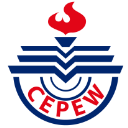  Center for Education Promotion and Empowerment of Women (CEPEW) is a non-governmental organization (NGO) founded in 1997 in Vietnam. Since the date of establishment, CEPEW has run a number of programs on poverty reduction for poor rural women, literacy for ethnic minority women, strengthening women’s participation in politics and public life, prevention of trafficking in women and domestic violence against women, promotion of grassroots democracy, advocacy for freedom of information. CEPEW has engaged with different United Nations Human Rights Mechanisms to promote women’s human rights and gender equality such as Universal Periodical Review and CEDAW.  CEPEW and its partners would like to submit a report to reply the List of Issues raised by Human Rights Committee to Vietnam with a focus on gender issues and women’s rights. MethodologyIn 2018, CEPEW lead the GENDER EQUITY COALITION of NGOs, community-based groups and individuals to prepare a joint-submission for the Universal Periodic Review (UPR) of Vietnam in July 2017. The joint submission covered thematic reports and testimonies prepared by members. There were 41 people who are representatives of 21 organizations and groups including NGOs, community-based groups, international organizations and individuals provided comments, information, recommendations for the submission through a consultation workshop on the 27th June 2018.This report is developed based on relevant information from the joint submission of the Coalition, and updated with the results of desk research and legal analysis, responding to the List of Issues by the Human Rights Committee to Vietnam. Contact detailsAddress: 	113 D1 Trung Tu, Dong Da, Hanoi, VietnamPhone:	+84.2435745999Email: 	cepewdk@gmail.comII - Responses to the List of IssuesNon-discrimination and gender equality (arts. 2, 3, 20 and 26)There is a lack of a comprehensive legal framework that prohibits all forms of discrimination as set out in the Covenant and other human rights instruments. The provision of non-discrimination in the Constitution 2013 is incompatible with the scope of non-discrimination as expressed in ICCPR and other UN-Human Rights Treaties. Discriminatory clauses exist in different laws, including: The Marriage and Family Law (revised in 2014) differentiates marital age between males (20 years-old) and females (18 years-old), and mentions gender-role concepts of women or despite CEDAW’s recommendations (2007); The Labor Code contains provisions that discriminate on the ground of sex and reinforce gender stereotypes: different retirement age between men (60) and women (55). The Code also provides a list of jobs in which the employment of female is prohibited. These regulations received particular concerns and recommendations to revise by CEDAW (2001) and CESCR (2014), yet they prevail. Some of the other provisions of this Code also reinforce gender stereotypes about women's carework responsibity. As the Labor Code is under revision, MOLISA proposes a roadmap to raise retirement age by 2021 which would still differentiate between men and women. The Law on Children (2016) does not provide clear forbidden grounds of discrimination against children and strengthen gender stereotype when it requires the duty of a child to his/her family . Lack of non-discrimination regulations in legal framework for election as the principle has been removed from the electoral rights provisions of Article 27 of the Constitution 2013 and the 2015 Election Law.Recommendations:The State Party should:Adopt a Law on Anti-discrimination in accordance with Article 2 of the ICCPR, ICESCR, CERD, CRC, CRPD, and Article 1 of CEDAW including specific measures and punishment for violations.Implement training programs for policy makers in the legislative, executive and judicial branches about the obligations of the Member State on the non-discrimination principles of ICCPR, CEDAW and other international human rights conventions.Revise all discriminatory laws and regulations to comply with international human rights standards, including: Remove the discriminatory provisions that reinforce gender stereotypes in the Law on Marriage and Family Law to ensure compliance with the Covenant; Revise the Labor Code according to CEDAW Committee’s concluding comment No 271 for Vietnam in 2001; Review and revise the Law on Children 2016 to protect the child from recognized forms of discriminations in line with CRC.Amend Article 16 of the Constitution 2013 to incorporate the principle of non-discrimination in the legal framework on election, following Article 2 of the ICCPR, Article 1CEDAW and other human rights treaties to which Vietnam is a member.1.2 Discrimination against womenMeasures taken to identify laws that directly and indirectly discriminate against women. The Law on Gender Equality 2006 requires gender mainstreaming in the development of legal normative documents. The State Budget Law 2015 requires the State to allocate budget for gender equality as one of priorities. The Department of Reviewing Legal Normative Documents under Ministry of Justice also maintains the function to review laws and policies.The National Assembly’s Committee on Social Affairs is responsible for gender issues. It has a responsibility to examine gender mainstreaming in the draft laws, ordinances and resolutions before submitting to the National Assembly’s Standing Committee and National Assembly for reviewing and adoption of such legal normative documents in coordination with the Council of Ethnic Minorities and other committees of the National Assembly. The examination of gender mainstreaming shall include: i) the identification of gender issues in the draft laws and other documents; ii) the assurance of the principles of gender equality in the draft laws and other documents; iii) the compliance with the procedure and sequence for assessing gender mainstreaming in the development of draft laws and other documents, and; iv) the feasibility of the draft laws and other documents to ensure gender equality. In reality, it was not clear how these mechanisms address laws and other regulating documents which, in effect, contain discriminatory provisions. The CEDAW Committee has raised their concerns that the implementation of laws and policies remains weak owing to the lack of accountability mechanisms and insufficient human, technical and budgetary resources and unawareness of the concept of substantive gender equality by lawmakers and policymakers and government officials and that that there is limited understanding in the State party of temporary special measures to accelerate the achievement of substantive equality of women and men.Reinforced gender norms and stereotypes in textbooks and media. Research conducted from 2009 to 2010 indicated the prevalence of gender-biased content and images in textbooks. A rapid review of elementary textbooks by the research team for this report confirmed this trend. Other educational materials by private companies would include similar stereotypes in contents and illustrations. Studies from 2010 to 2012 indicated that men are more dominant in news stories and media products where gender norms are further reinforced. A rapid test of commercials to review gender stereotypes (which is forbidden by Law on Advertisement) on a national TV channel in two days in 2018 confirmed this trend. In this test, only 1.16% of the advertisements showed non-traditional role such as male involvement in housework as part of their responsibilities. Such practices were also observed on television game shows and entertainment programs. In addition, news stories tend to depict female leaders attaching to traditional roles such as caring for family, children and housework.Government-funded propagandas and projects re-enforced gender stereotypes. For instance, the campaign by the Vietnam General Confederation of Labour for women members has been introduced since 1989 encourages women employees to register to be “excellent in public, responsible at home” while there was no similar qualification required for men. The campaign has been continuously promoted in all sectors without being evaluated or adjusted from gender equality perspective. The Women’s Union’ mass communication projects provide more responsibilities on women and did not address men’s roles and responsibilities, and thus, in many cases increasing women’s responsibilities at home and in public spheres. Examples include “Four virtues: Self-confidence - Self-respect - Kindness and Diligence” approved by a Prime Minister’s Decision and a movement on “Families with 5 without-s and 3 Clean-s” started in 2010 and remained central to the Women’s Union agenda in 2012 - 2017 and the project "Supporting the development of private childcare groups/centres in export processing and industrial zones by 2020" targeting at 95% of mothers in industrial and export processing areas to raise their awareness on child-care and children’s development. These projects create barriers for participate in the public life for as woman are pressured to fulfil multiple responsibilities in both public and private spheres. Representation of women in the public life, especially in the executive bodies and judicial bodies. Women account 26.8% in the National Assembly, however their representation in senior decision-making positions remain low: women head only three of thirteen Committees of the National Assembly; only one woman is a cabinet member (of 27 cabinet members);  one female Deputy Chief Justice has been appointed (out of a total five position; the Chief Justice is a male); four female Judges are appointed to the Council of Judges (out of seventeen members, and; there is no woman appointed to the People’s Supreme Procuracy. Further, there is a lack of statistical information regarding number of female staffs as public servants from the main portal of information on public servants at the Ministry of Home Affairs, nor from the General Statistics Office and other relevant ministries.Imbalance of ratio of female-male teachers at the school system. While the percentage of female teachers at college and university levels were respectively 49.8% (school year 2014-2015) and 47% (2015-2016), this number at high school, primary school and pre-school increased to 68.6%, 73% and 99.7% respectively.Lack of statistical data on female staff as public servants from the main portal of information on public servants at the Ministry of Home Affairs, nor from the General Statistics Office and a few other ministries.Discrimination in the enrolment in the universities and colleges on military, public security, procuracy and justice. Clause 3, Article 3, Circular 17/2016/TT-BQP dated 11 March 2016 on guideline for enrolment in the army universities and colleges provide an enrolment quota of 10% women for all disciplines, and in particular no more than 6% women as the total enrolment quota for disciplines of information technology, telecommunication, biomedical electronics, military engineering at Academy of Military Techniques. Those targets are also applied to all universities and colleges on public security, people’s police and fire control. In addition, the University of Procuracy, for instance, does not specify quotas of male or female students but provides differentiated requirements such as higher enrolment exam results for female candidates than male. This institution also announced that people with disabilities are not eligible for enrolment.Recommendations The State Party should:Provide effective measures including an accessible complaint mechanism for victims of gender discrimination and their representatives, and sanctions on violations of non-discrimination;Provide trainings on gender equality in accordance with international human rights obligation of Vietnam including those under ICCPR and CEDAW for civil servants, journalists and media managers, using hands on tool such as the Gender-Sensitive Indicators for Media;Ensuring that the principle of substantive gender equality and non-discrimination on all grounds, including non-discrimination on the basis of sexual orientation and gender identity is applied in the process of formulating and reforming the educational program under the Circular No. 14/2017/TT-BGDDT;Assess discriminatory regulations and practices in the enrolment in universities and colleges, especially at public institutions on public security, military and the justice sector, and take actions to ensure fair and equal opportunities for all;Make available records of the public servants disaggregated by sex, ethnic minorities and religious minorities and disabilities status on the website and statistical yearbook of ministries and relevant agencies, especially, the website of the General Statistics Office and Ministry of Home Affairs;Review and adjust all state-funded projects and campaigns on gender equality and to ensure that all stereotypes of gender roles are eliminated.Measures taken to combat violence against womenThe amendment of the Labour Code in 2013 introduced the term “sexual harassment” as one of the prohibited behaviours for employers; however, there are no definition of sexual harassment as well as the sanctions for this behaviour. In 2015, the Code of Conduct for sexual harassment in the workplace was issued, but only mentions about the concept of workplace harassment, which is not legally binding, nor outlining an enforcement mechanism. Such Code of Conduct only applies for enterprises but not for other workplaces such as state agencies and public offices.  Since the 2012 Labour Code amendment, however, not one case regarding sexual harassment has been heard at Court. The Bell does not list any instances of punishment for sexual harassment. The government does not maintain publicly accessible data on sexual harassment, nor provide a listing of complaints received and regarding sexual harassment. While research reports have been published outlining sexual harassment in public and private spheres, the lack of comprehensive information regarding sexual harassment in public spaces, at the workplace, in schools and in government offices limits follow-up.Only 5% women and girls who have experienced sexual harassment reported the incident to the police, while 47,1% did nothing. In the workplaces, very few victims of sexual harassment speak publicly because many of them were concerned that they would be blamed and stigmatized when reporting. The causes of this situation were identified as lack of sanctions and gender sensitive treatment as well as protection mechanism. At the same time, with the lack of knowledge and understanding of gender and women’s human rights, staff in the counselling offices has provided emotional and biased comments. Therefore, when receiving harassment cases, their advice and comments sometime turned to victim-blaming and could not provide any remedy. In the community life, acts as whistling, teasing, glancing are considered normal and acceptable men’s behaviours with women. If complained, victims were usually advised to accept and live with it.Comprehensive sexuality education (CSE) is not widely and consistently implemented in schools and there is a lack of information in workplaces about sexual and reproductive health, including the prevention of and reporting of sexual harassment. This means people have limited awareness of gender equality, lack of knowledge about the meaning of consent and little understanding of how to intervene if they observe sexual harassment taking place.Recommendations:The State Party should:Ensure that a comprehensive definition of sexual harassment and appropriate sanctions for this behaviour are included in the forthcoming revised Labour Code in 2019 and the Law on Gender Equality in 2021;Introduce mandatory training for officials, targeting judicial officers, lawyers, police and health care staff etc. on handling cases of sexual violence and discrimination;Encourage reporting by removing stigma towards victims and ensuring that all of reporting case are properly investigated and addressed with appropriately;Introduce a National Action Plan to raise public awareness of sexual harassment, criminal nature and legal knowledge and sanctions;Implement comprehensive sexuality education curricula, includes education regarding consent, safe sexual relationships and the prevention of sexual violence, including sexual harassment;Promptly implement the Concluding Observation of the CEDAW Committee para 19 on conducting national surveys on gender-based violence;Introduce media guidelines on gender and provide sanctions for violations of gender-equality policy;Adopt temporary special measures to ensure gender-balance in the employment of the education sector at different levels.Freedom of association of women Lack of a comprehensive legal framework to ensure the women’s right to freedom of association. Vietnam has not yet passed a law on associations despite a 15-year drafting process. The prevailing legal framework is not compatible with the Constitution 2013 and international human rights standards, as the following: The registration procedure for establishing an association in Vietnam is complicated and time-consuming; Limited scope of activities of associations and other scientific and technological organizations; Restriction of fundraising of women-led organization’s and/or the organizations working in the fields of gender equality, promoting and protecting women’s rights and requires the approving power of the Prime Minister. and several other layers of approval; Under Circular 07/2010/TT-BKH, in order to receive an amount of aid/grant, a social organization must go through an approving procedure including obtaining a written agreement from the local authority where the project/grant will be carried out, 6 to 8 confirmations of no-objection to the amounts of grants from state agencies in relation to the grant contents as well as the consent of the host or lead agency or corresponding state bodies being responsible for approving the grants. These regulations are applied to control the receipt of foreign aid to associations, non-governmental organizations, non-profit organizations and philanthropic foundations in Vietnam.Delay or refusal of approval of the programs/projects of women-led associations and organisations working on gender equality and women’s rights. It took more than 4 months to approve 26% of the projects, 4 months for 12% of the projects, 3 months for 26% of the projects, 2 months for 34% and 1 month for 2%, despite regulation required 20 days. Another survey  on the implementation of Decree 93/2009/NĐ-CP, conducted in 2016, indicated that it must take projects from 2 to more than 5 months to receive approval and 18,1% of the projects were not approved or had not been approved yet. Discrimination among associations. Five mass organisations and those recognised as "associations of specific characteristics" are guaranteed with state budget and personnel to operate. Paragraph 2, Article 6 of Decree 45/2010 requires that the head of the association be a physically fit person resulted in exclusion of people with disabilities, patients and elderly among others. Autonomy in the operation of association. Right to mobilize financial resources from international organizations of Vietnamese associations is still limited by a cumbersome process with complex documentation requirements. To receive a grant from a foreign organization, it is necessary to go through a process of approval that includes a written approval of the local authority where the project/grant would be implemented, six to eight acceptance notices from relevant state agencies at central and/or local levels, and the agreement of the line umbrella agency or the relevant state body responsible for approving the aid. These procedures are set out in Decree 93/2009 dated 22 October 2009 and are detailed in Circular 07/2010 / TT-BTC, which is applicable to control the receipt of foreign aid of organizations in Vietnam. Approval process for projects on human rights, democracy, ethnic minorities was often lengthy and unsuccessful.A survey on the implementation of Decree 93/2009 in 2016 said that 50.1% of projects took from 2 months to more than 5 months to receive approval, and 18.1% of projects were not yet approved or approved. Reasons for the unapproved projects cited include: (i) the local authorities refused to approve (28%); (ii) the contents of the project were inappropriate and sensitive (22%); (iii) the concerned agencies disagreed to the approval (11%); (iv) the location of the project is sensitive (6%), and; (v) no reason provided (11%). Although there was no fee requirement for the approval process, one third of the projects surveyed paid for the approval process. The fees paid ranged from approximately US$ 50 to US$500, in particular there were two payments of US$2,500 and US$ 5,000 to have a project approval.Recommendations The State Party should:Develop and implement a training program for officials and policy makers on freedom of association in accordance with the ICCPR and those recommendations by the Special Rapporteur on Freedom of Association and Peaceful Assembly; Introduce and implement policies and measures (possibly within the Law on Freedom of Association) to facilitate an association's access to and mobilization of domestic and international funding;Collaborate with the Special Rapporteur on Freedom of Association and Peaceful Assembly through accepting his request for a country visit before 2021;Review to amend those documents promulgated by administrative body, including Decree No.45/2010/ND-CP, Decree No.93/2009/ND-CP, Decision 97/2009/QĐ-TTg, Circular 07/2010/TT-BKH to comply with Vietnam’s obligations under ICCPR and Constitution 2013;Promulgate a Law on Association that adheres to the spirit of Article 22 of the ICCPR, Article 7 of CEDAW, Article 29 of the ICRPD, Article 15 of the CRC, Article 5 of the CERD, in particular to: (i) ensure the principle of equality and non-discrimination for citizens and assorted associations in Viet Nam;(ii) respect an association's autonomy without any interference into internal decisions of the association; (iii) simplify the process of association registration to a "notification procedure" to better comply with international standards; (iv) include effective implementation measures and remedy mechanisms, compensation for those whose right to freedom of association are violated and; (v) clearly specify that any limitations of freedom of association be compatible with ICCPR and international standards and the 2013 Constitution;Progressively apply Article 14 (2) of the 2013 Constitution and Article 6 (1) of the Law on International Treaties 2016 for the consideration and approval of foreign non-governmental aid projects, especially during the drafting a law on association and making amendments and supplements to legal normative documents promulgated by the Government.Freedom of peaceful assembly of women Women's right to freedom of assembly is limited by legal normative documents promulgated by the administrative bodies including Decree 38/2005/ND-CP, Circular 09/2005/TT-BCA and Decision 76/2010/QD-TTg. These documents are not in line with the 2013 Constitution and incompatible with  international standards on freedom of assebly. As stipulated under Decree No. 38/2005/ND-CP and Circular 09/2005/TT-BCA, the gathering in public places five or more people in common areas must be registered in advance to district-level People's Committees or provincial-level People's Committees. The duration of such activities is only allowed to be carried out between 8.00 and 17.00 everyday, unless otherwise provided for by law. However, these two documents are not applicable to the activities organized by the Communist Party, state agencies, Vietnam Fatherland Front and socio-political organizations.The right to peaceful assembly, particularly for conferences with foreign elements, is also limited. The organization of international conferences is regulated by the Prime Minister's Decision No.76/2010/QĐ-TTg dated November 30, 2010 (Decision 76) on the organization and management of international conferences and workshops in Vietnam. Article 3.1.b of Decision76/2010/QD-TTg stipulates that the Prime Minister approves the organization of international conferences and seminars with contents related to political issues, ethnicity, religion, human rights among others. Organizers must obtain written opinions of the Ministry of Foreign Affairs and other relevant local agencies on a detail proposal, based on which the proposal might need an approval from the Prime Minister if the topic of the event related to human rights and international elements. The conduct of conferences and seminars needs to follow approved program and proposal and the result must be reported to the approval level within 15 days. Recommendations: The State Party should abolish or amend the Decision No. 76/2010/QĐ-TTg, Decree 38/2005/ND-CP, Circular 09/2005/TT-BCA in the direction of minimizing the interference while respecting the autonomy of organizations and individuals when carrying out their activities in the publicWomen’s participation in public life Gender inequality was reproduced in the electoral process. 5/21 members of the National Election Council 2016  were women, account for 23.8%. In some provinces, women accounted from as low as 3.7% to no more than 30% in the election committees. Regarding election candidates, no specific quota but a general direction of “make sure there are women in the list of nomination for the National Assembly” by 18 agencies and organizations of the Government or to “have women in the list of candidates” of 31 candidates nominated by the Fartherland Front and its member organizations. There is no suggested quotas on female candidates for other agencies. As men takes a majority of leadership positions, fewer women were nominated to powerful groups of candidates in the election, therefore reproduced gender inequality in the electoral process. In the Election 2016, women accounted 38,97% candidates of National Assembly at all levels, but only 14.72% of those powerful groups of candidates introduced by national agencies, while  46.06% candidates nominated by local agencies were women.  As a result, the percentage of National Assembly delegates for the course XIV and People’s Council delegates in the course 2011 - 2016 do not meet the expected target of 30% and 35% according to recommendations of the CEDAW committee for Vietnam . In 2016, 26.8% of elected candidates of National Assembly were women.Uncontrolled practice of proxy voting affected the principles of universal, direct and confidential vote. Law on Election 2015 does not require to check voters’ ID before giving them the voting registration card and during the voting process. While it was reported that 99.35% voters cashed their votes, it was also admitted by the General Secretary of the National Assembly - Administrative Clerk of the National Election Council that “family voting or proxy voting” had not been controlled. The ballot counting were not done in public and prelliminary results at each electorate were not published immediately. The ballot counting is required to be done at the election unit right after the voting completed, with witness from two voters, journalists, candidates and their designated representatives. As ballot counting was not done in public, it was difficult to monitor the count of the preliminary result of each eletorate, while there was no requirement to publish such result immediately. In practice, the result of the election for National Assembly deputies was publicized on the 8th June 2016, 17 days after the election day. Recommendations:Adopt a quota on ratio of each gender in each election in-charged organization not lower than 30%; Introduce a requirement on gender balance in the leadership positions of each election in-charged organization;Introduce affirmative actions to ensure each gender in each electorate should be no less than 45%;Adopt the practice of ballot counting in public and immediately release the preliminary result of each electorate after the public ballot counting; Introduce measures to prevent proxy voting, including a protocol to check ID card together with voter resgistration before cashing the ballot;Give legitimacy and space for civil society organizations working on gender equality and women rights to conduct communication and education on fair election, and monitoring election.Other issues: Protecting the rights of Juvenile offendersIn accordance with Vietnamese legislation, a person over 18 years of age is referred to as an “adult”, which is in line with international law. According to Vietnamese law, persons under the age of 18 are referred to as “juveniles” (Civil Code Article 20), which covers persons aged between 16 and 18. The term “juvenile(s)” is commonly used in documents indicating juvenile’s rights and duties in relation to being subject of the law; such as being in violation of the law or in breach of the peace. Based on Vietnamese Country report, the family and juvenile courts - specialized courts - were established in 2016 to protect the rights of women and children under 18. By January 2019, Viet Nam has established only two Family and Juvenile Court in Ho Chi Minh city (2016) and Đồng Tháp province (June 2018). There is no distinction between the time periods for dealing with juvenile offenders and those that apply in adult cases. In the 2015 Criminal Procedure Code, the time limit for investigating, prosecuting and adjudicating juvenile offenders is the same as for adults, depending on the seriousness and complication of the crime. This is not in compliance with international standards, which require that the time period for handling juveniles should be much shorter than for adults . It is forbidden to keep juvenile offenders together with adult offenders (Criminal Procedure Code Article 303 linked to CRC Article 37(c)).In practice, most counsel or lawyers participating in juvenile cases or cases involving a person of ethnic minorities are appointed based on requests from the court. The appointed counsel enjoy the favour of the requested bodies because their participation is seen as not only defending juvenile offenders but also ‘helping’ to complete required proceedings. Many appointed lawyers say nothing during the trial or have an inadequate understanding of the case due to having not studied the case files.Recommendations The State Party should:Continue its effort to establish Family and Juvenile Court system nation-wide; Seek international cooperation for the capacity building for judicial officials on good practices in Juvenile justice; Encourage the participation of civil society organisations, especially those working on justice and child rights, to engage with the Family and Juvenile Court. VIET NAMReport on the Implementation of the ICCPRON GENDER EQUALITY(Replies to the List of Issues CCPR/C/VNM/Q/3)For the Review of the Third State Report of Viet Nam (CCPR/C/VNM/3)At the 125th session of the Human Rights Committee (Geneva, 4 - 29 March 2019)Submitted by: CEPEWSubmitted by: CEPEWSubmitted by: CEPEWHanoi, 04 February 2019Hanoi, 04 February 2019